РОССИЙСКАЯ ФЕДЕРАЦИЯ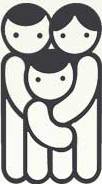 Министерство образования Калининградской областиЦЕНТР ДИАГНОСТИКИ И КОНСУЛЬТИРОВАНИЯДЕТЕЙ И ПОДРОСТКОВРассмотрено и принято                                                                                                УтверждаюМедико-педагогическим Советом                                                        «__» __________ 2020 г.Протокол № ______                                                                                          Директор ОЦДиКОт «__» _________ 2020 г.                                                   _________________ В.В. ВасильевПрограмма дополнительного профессионального образования «Реализация основных принципов национальной государственной политики в дошкольной образовательной организации: межкультурный диалог в педагогической практике» Тип программы:дополнительная профессиональная программаповышения квалификацииСрок реализации: 16 часовФорма обучения: очная2020Разработчики: М.Е. Соколова – старший методист Центра методического сопровождения системы духовно-нравственного воспитания, В.А. Голышева – методист Центра методического сопровождения системы духовно-нравственного воспитания.Краткая аннотация:Программа дополнительного профессионального образования предназначена для педагогов ДОО, имеющих базовое педагогическое образование или переподготовку по педагогической специальности. Программа позволяет получить представление об основных принципах национальной государственной политики в педагогической практике в дошкольной образовательной организации, принципах взаимодействия с семьями воспитанников разных национальностей в процессе духовно-нравственного воспитания в ДОО; получить представление и практические навыки проектирования образовательных событий по духовно-нравственному воспитанию в ДОО с учетом особенностей национальных культур семей воспитанников, формирования развивающей предметно-пространственной среды ДОО с учетом особенностей национальных культур воспитанников.1. Пояснительная записка1.1 АктуальностьОсобая важность межкультурного диалога в Российской Федерации связана с ее полиэтническим и поликонфессиональным государственным устройством. Население России относится к разным культурным группам и социальным слоям, взаимодействует и общается на разных языках. Зачастую у педагогов ДОО возникают проблемы при работе с детьми и родителями – представителями разных национальностей и культур, отмечается потребность в повышении профессиональной компетентности в вопросах поликультурного образования, недостаток литературы и методических пособий по данной теме.Настоящая программа предполагает формирование профессиональных компетенций педагогов ДОО, которые позволили бы им успешно работать с мультикультурным коллективом детей и их родителями.1.2. Цель программыПолучение педагогами новых компетенций, необходимых для профессиональной деятельности в сфере духовно-нравственного воспитания в дошкольных образовательных организациях (ДОО) с учетом многонационального состава групп ДОО. 1.3. Совершенствуемые компетенции и планируемые результаты программы1.4. Контингент слушателейПедагоги дошкольных образовательных организаций.1.5 Методы обученияЛекции, практические занятия. 1.6. Сроки и трудоемкость обучения:Срок обучения – не менее 2 днейТрудоемкость обучения – 16 часов2. СОДЕРЖАНИЕ ПРОГРАММЫ2.1. Учебный план программы2.2. Календарный учебный графикКалендарный график формируется по мере набора группы с понедельника по пятницу в объеме 16 часов.2.3. Основное содержание рабочей программы учебных предметов3. ОРГАНИЗАЦИОННО-ПЕДАГОГИЧЕСКИЕ УСЛОВИЯ РЕАЛИЗАЦИИ ПРОГРАММЫ3.1. Квалификация педагогических кадров, обеспечивающих реализацию образовательного процессаРеализацию программы дополнительного профессионального образования обеспечивают специалисты, имеющие специальное профессиональное образование по направлению подготовки и опыт работы, соответствующий преподаваемому предмету.3.2 Материально-технические условияАудитория с подвижными стульями, мультимедийная установка, доска-флипчарт, магниты, бумага для флипчарта, маркеры.3.3 Учебно-методические условияЛитература нормативно-правовая1. Стратегия государственной национальной политики Российской Федерации на период до 2025 года (утв. Указом Президента РФ от 19 декабря 2012 г. N 1666). С изменениями и дополнениями от: 6 декабря 2018 г.Основная литератураВизитей Е.Б. Теоретические проблемы межкультурного взаимодействия в полиэтнической среде. – М.: РАМ, 2001.Джуринский А.Н. Концепции и реалии мультикультурного воспитания: сравнительное исследование. – М.: Academia, 2008.Дудович Д.Л. Межкультурное взаимодействие как педагогическая проблема. // Вестник Самарского государственного технического университета. Серия: Психолого-педагогические науки, 2011.Национальная политика в России: история и современность. / сост. Наумова Н.И. – М.: Русский мир, 1997.Сыртланова Н.Ш. Подготовка будущих педагогов к работе в мультикультурной группе дошкольников. // Детский сад от А до Я. – 2009. – № 6.Дополнительная литератураЕжкова Н.С., Филатова М.В. Поликультурное образование детей дошкольного возраста: аксиологический аспект. // Тула: ТГПУ им. Л.Н. Толстого, 2011.Катович, Н. К. Подготовка будущих педагогов к формированию межконфессионального и межэтнического доверия // Развитие профессиональной компетентности специалистов социально-педагогической и психологической службы: материалы Респ. науч.-практ. конф., Гомель : в 2 ч. – Гомель : ГГУ им. Франциска Скорины,  2008.Никитин В.А. От диалога конфессий к диалогу культур? // Путь к православию. – 2002. – № 1.Панфилова Т.В. Межкультурное взаимодействие: тенденции и перспективы. // V Конвент РАМИ 26-27 сентября 2008 г. МГИМО. "Мировая политика: взгляд из будущего".Родионова Ю.Н. Анализ осуществления поликультурного образования детей, посещающих дошкольные образовательные организации города Москвы. // Казанский педагогический журнал, 2019.Интернет-ресурсыhttps://cloud.mail.ru/stock/gvauM7wJaNBH2ocowwpu4c6c Национальная политика Российского государства (от истории к современности).4. ОЦЕНКА КАЧЕСТВА ОСВОЕНИЯ ПРОГРАММЫ4.1 Формы аттестации, предусмотренные программойПрограмма предусматривает текущую и итоговую аттестацию. Текущая аттестация осуществляется ведущим преподавателем и проводится в форме дискуссии. Итоговая аттестация проходит в форме зачета. Объектом оценивания выступает выполнение задания, предусмотренного программой.4.2 Оценочные материалы4.2.1 Примерные вопросы текущей аттестации по модулям курсаМодуль 1. Национальная политика и педагогическая практика духовно-нравственного воспитанияНазовите основные принципы национальной политики Российского государства в разные исторические периоды.Пути решения проблемы отсутствия восприятия многонационального российского народа как единой культурно-исторической общности.Пути решения проблемы настороженного и предвзятого отношения семей разных национальностей друг к другу.Модуль 2. Проектирование педагогического процесса в среде духовно-нравственного воспитания с учетом основных принципов государственной национальной политикиПути преодоления восприятия представителей других национальностей на примитивно-бытовом уровне вследствие недостаточной информированности о самобытности их культуры.В вашей группе есть дети из мусульманских семей. Приближается праздник Пасхи. Будете ли вы праздновать с детьми Пасху? Аргументируйте свое мнение. Если вы намерены праздновать этот праздник, предложите способы минимизации педагогических рисков, которые могут возникнуть со стороны родителей, принадлежащих к другой культуре.В вашей группе есть дети из мусульманских семей. Приближается праздник Курбан-Байрам. Будете ли вы праздновать его с детьми? Аргументируйте свое мнение. Если вы намерены праздновать этот праздник, предложите способы минимизации педагогических рисков, которые могут возникнуть со стороны родителей, принадлежащих к другой культуре.4.2.2 Итоговая аттестацияРазработка и защита педагогического проектаПримерные темы:«Истоки семейных традиций в разных культурах»«Имя в национальной традиции – загадка и тайна»«Праздник национальных культур»«Музей национальных культур»«Мы разные, и мы вместе» («Мы разные – мы вместе»)№Совершенствуемые компетенцииПланируемые результатыПланируемые результатыПланируемые результаты№Совершенствуемые компетенцииУровень трудовой функцииУровень трудовой функцииУровень трудовой функции№Совершенствуемые компетенциизнаниеумениевладение12345Готовность работать с мультикультурным коллективом детей и их родителямизнание особенностей национальной политики Российского государства (от истории к современности)- особенностей культур традиционных религиозных конфессий Российской Федерациитворчески развивать межнациональные и межэтнические отношения в работе с детьми и родителями- навыками проектирования образовательных событий духовно-нравственной направленности с учетом особенностей национальных культур воспитанников-эффективными формами работы с семьей в процессе развития межнациональных и межэтнических отношений№ п/пНаименование модулей и темВсего часовВ том числеВ том числеВ том числеВ том числеВ том числеФорма контроля№ п/пНаименование модулей и темВсего часовлекциимастер-класспракти-ческие занятияконсультациисамостоя-тельная работаФорма контроля1Модуль 1: Национальная политика и педагогическая практика духовно-нравственного воспитания41-3--Текущая аттестация1.1Национальная политика и национальный вопрос в истории России.21-1--1.2Межкультурный диалог в педагогической практике: проблемы и пути решения2--2--2Модуль 2: Проектирование педагогического процесса в среде духовно-нравственного воспитания с учетом основных принципов государственной национальной политики82-6--Текущая аттестация2.1Возможности творческого развития межнациональных и межэтнических отношений в работе с детьми и родителями31-2--2.2Эффективные формы работы с семьей в процессе развития межнациональных и межэтнических отношений3-3--2.3Значение социокультурного пространства для формирования этнокультурной идентичности21-1--3Итоговая аттестация4Зачетная работа: Разработка педагогического проектаЗачетная работа: Разработка педагогического проектаЗачетная работа: Разработка педагогического проектаЗачетная работа: Разработка педагогического проектаЗачетная работа: Разработка педагогического проектазачетИТОГО163-13--№ п/пНаименование модулей и темВиды учебных занятий, учебных работКраткое содержание1Модуль 1: Национальная политика и педагогическая практика духовно-нравственного воспитанияИнтерактивные лекции, практические занятия1.1Национальная политика и национальный вопрос в истории РоссииИнтерактивная лекция, практическое занятиеНациональная политика государства на разных этапах его становления. Нормативно-правовая база государственной национальной политики Российской Федерации. 1.2Межкультурный диалог в педагогической практике: проблемы и пути решенияПрактическое занятиеПонятие «культурная идентичность». Мультикультурный коллектив: проблемы, пути взаимодействия и развития. 2Модуль 2: Проектирование педагогического процесса в среде духовно-нравственного воспитания с учетом основных принципов государственной национальной политикиИнтерактивные лекции, практические занятия2.1Возможности творческого развития межнациональных и межэтнических отношений в работе с детьми и родителямиИнтерактивная лекция, практическое занятиеТрадиционные ценности и общая история. Пути формирования восприятия многонационального российского народа как единой культурно-исторической общности Условия психолого-педагогической безопасности и поддержки ребенка любой национальности.2.2Эффективные формы работы с семьей в процессе развития межнациональных и межэтнических отношенийПрактическое занятиеСпособы минимизации педагогических рисков, которые могут возникнуть со стороны родителей, принадлежащих к другой культуре. Психолого-педагогические условия для формирования единой многонациональной общности всех участников образовательных отношений.2.3Значение социокультурного пространства для формирования этнокультурной идентичностиИнтерактивная лекция, практическое занятиеУсловия для формирования культурной идентичности ребенка любой национальности.Оценка качества обученияТребования к оценкезачетОценка «зачет» выставляется слушателю, посещавшему занятия, разработавшему и защитившему педагогический проектнезачетОценка «незачет» выставляется слушателю, пропускавшему занятия и не выполнившему программу курса в полном объеме.